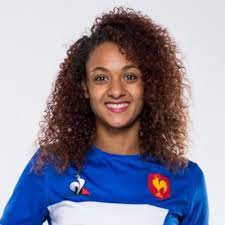 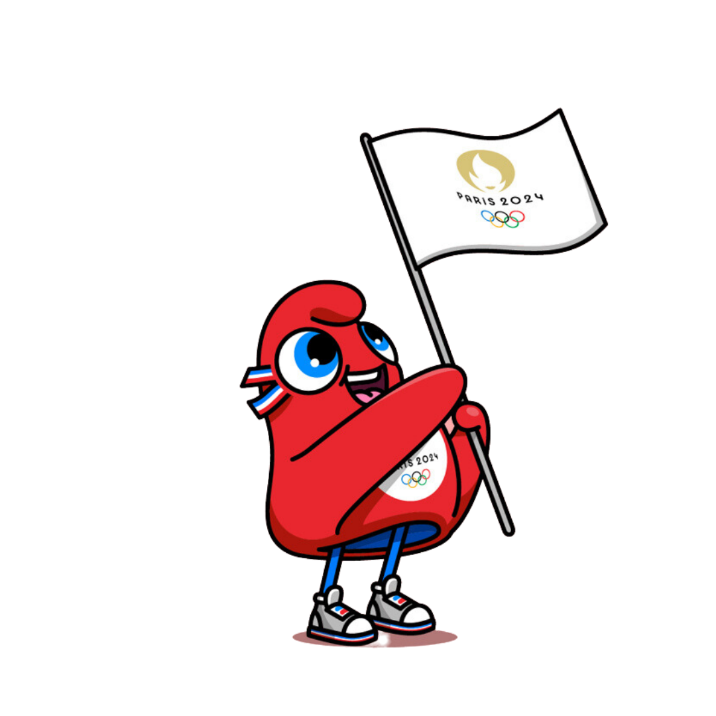 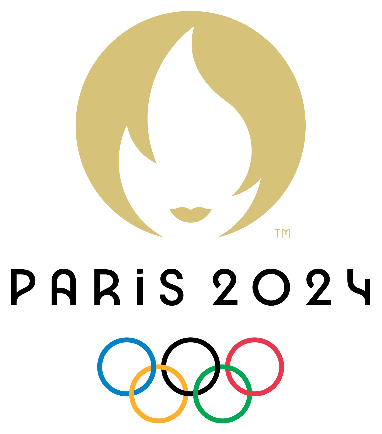 VIDEO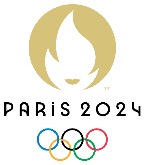 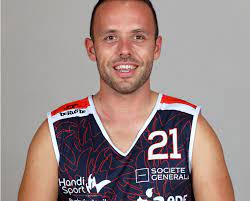 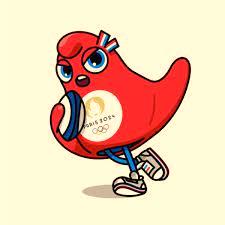 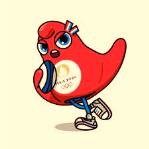 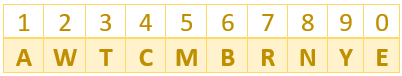 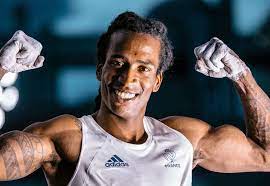 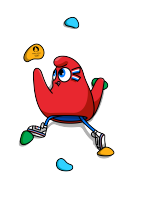 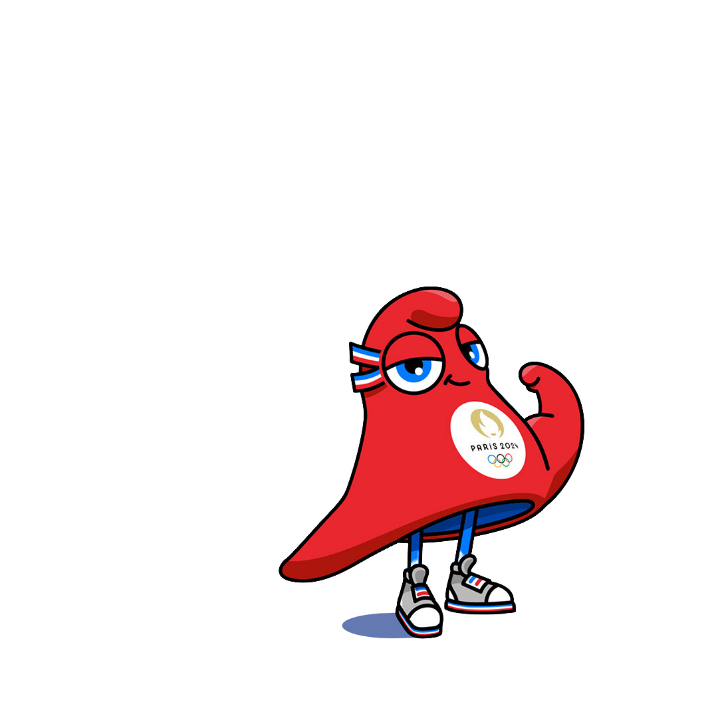 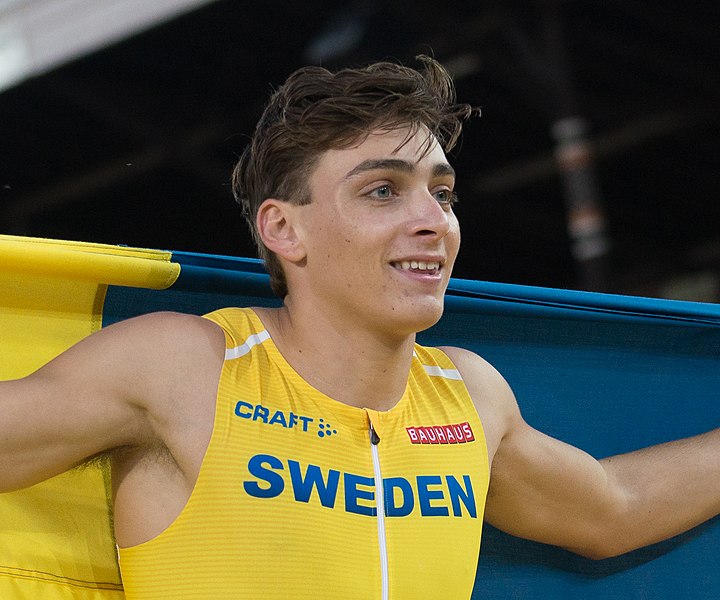 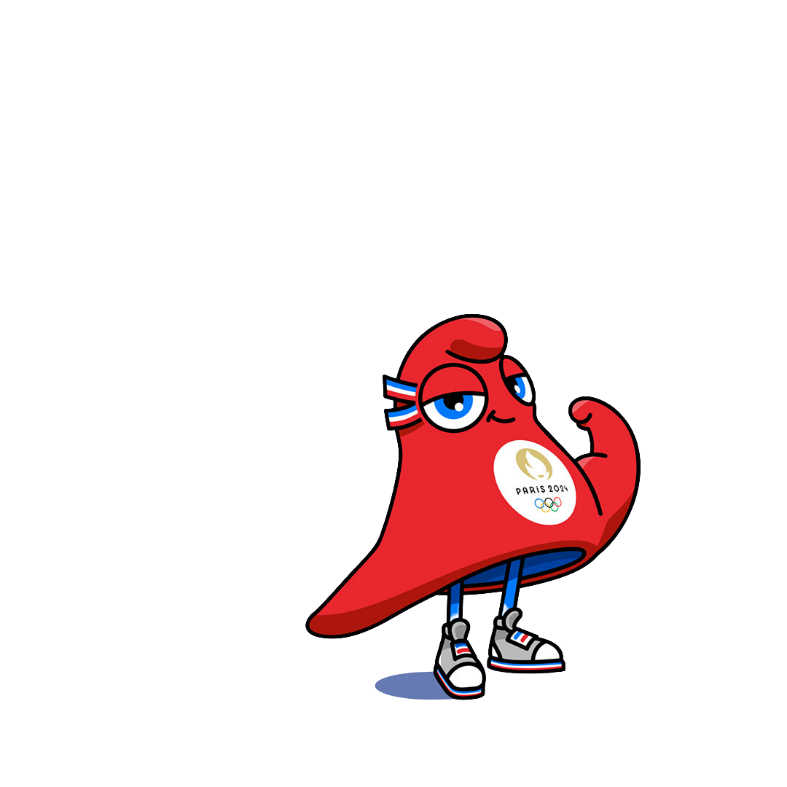 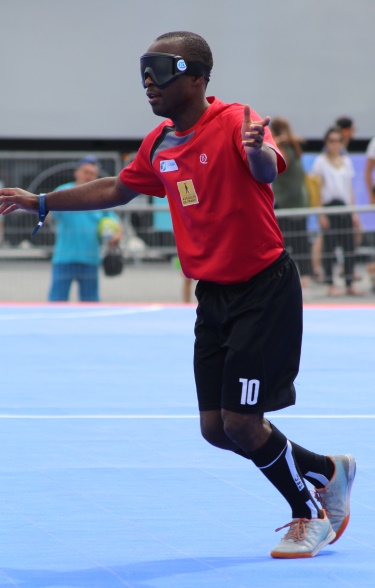 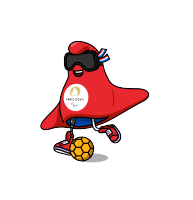 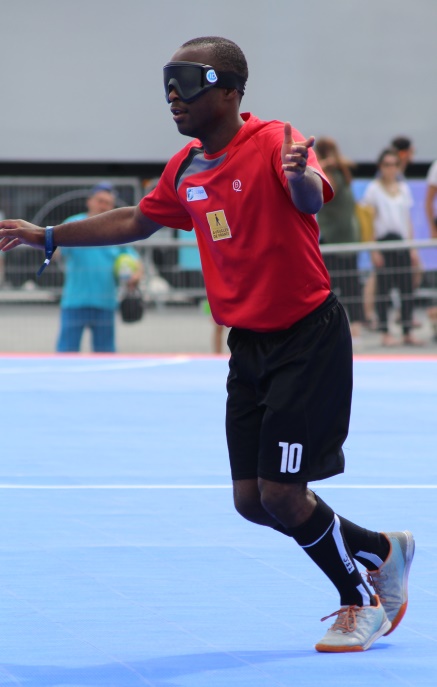 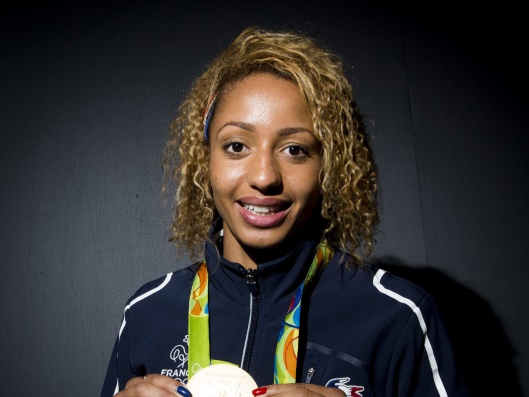 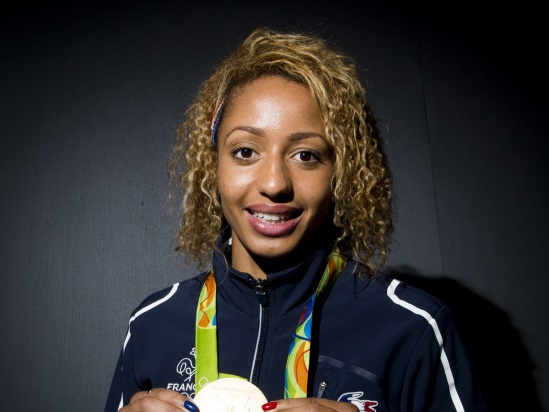 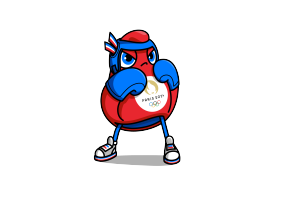 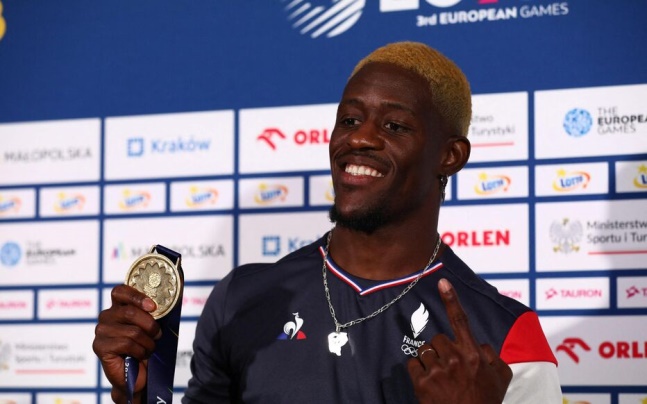 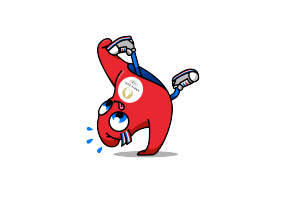 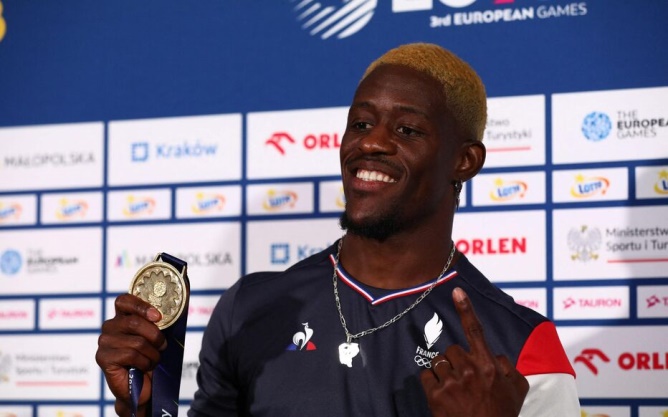 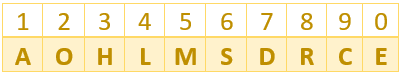 